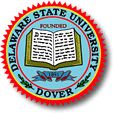 CHEMICAL WASTE DISPOSAL FORMDate:  _______________	Contact Person:  _______________________ 	Phone:  ___________Originating Department:  _______________________________________  	P.I.:  _____________	Building:  _____________________ 	Room:  ___________Proper and Common Names of Waste:  ________________________________________________Waste Physical State and Packaging (circle): 	solid		liquid		gasmetal drum     plastic drum     plastic pail     cardboard box     glass bottle     other:  ______________Waste Hazard Category (circle):   toxic      corrosive      flammable      oxidizer      air/water reactiveIndividual Container Volume (circle):  _____________ pounds     gallons     kilogramsTotal Number of Containers:  ________________Total Volume of Waste (circle):  ______________   pounds     gallons     kilogramsTo the best of my knowledge, the information contained herein in true, accurate and complete in all respects.			Name (print)					SignatureOriginator:	________________________________    	_______________________Notes:All waste must be packaged in closed, compatible, shippable containers (drums, bottles, etc.)Complete the entire form except where notedComplete one form per unique waste streamLabel all containers with the contents  Attach copy of the SDS(s) of the waste to this formSubmit completed form to Khalid Zerrad at KZerrad@desu.edu DO NOT COMPLETE BELOW THIS LINEHazardous          Non-HazardousDate Waste Transferred to Accumulation Building:  _______________Date Waste Shipped: ___________________